Your recent request for information is replicated below, together with our response.To ask how many fixed speed cameras in Scotland are currently inactive, broken or not operational.  Could this be broken down by whether these are Fixed Gatso Speed Cameras or Vector SR Spot Speed Cameras, and the reason for each being inactive. In addition, if possible, could a geographic breakdown also be provided.I must first of all advise you that the total number of Safety Camera sites and their location is publicly available: Safety Camera Locations - Safety Cameras ScotlandIn terms of any information regarding broken/ inactive cameras, I am refusing to confirm or deny whether the information sought exists or is held by Police Scotland in terms of section 18.  Section 18 applies where the following two conditions are met:It would be contrary to the public interest to reveal whether the information is held.
Whilst we accept that public awareness and accountability for public funds are strong arguments, the overwhelming public interest lies in maintaining the operational integrity of what is an effective crime prevention measure and keeping people safe from harm.If the information was held, it would be exempt from disclosure in terms of at least one exemption set out in the Act.  In this instance, the following exemptions are considered applicable:Section 35(1)(a)&(b) - Law Enforcement Disclosure would prejudice substantially the prevention and detection of crime and the apprehension or prosecution of offenders by rendering the crime prevention element of safety cameras ineffective.Section 39(1) - Health, Safety and the EnvironmentDisclosure would endanger the physical health or safety of an individual by encouraging road users to commit offences, thereby endangering other road users and pedestrians and render safety cameras ineffective as a road safety measure. Public Interest Test It could be argued that public awareness and accountability would favour disclosure. That said, the efficient/ effective conduct of Police Scotland and overall public safety favour non-disclosure of the information.On balance it is considered that the public interest in disclosure is outweighed by the potential consequences to law enforcement and the impact such a release would have on road safety measures.In relation to sites which are no longer operational, on an annual basis, Area Safety Camera Managers in conjunction with the Roads Authorities, monitor performance at all current camera sites as part of the site selection process. Based on the last three years performance, if a site is no longer assessed as a priority for enforcement on the short-list of sites, it must be made dormant (i.e. camera housing and signage remains in-situ but without enforcement activity taking place). A site may remain dormant for a period of three years, after which a decision must be taken on whether it will be abandoned or re-activated. Safety Cameras Scotland currently (as of 18 December 2023) have 32 sites dormant across the country and these are not therefore, included on the website as they are not operational. The sites (which are all are Fixed Gatso Speed Camera housings) are listed below. If you require any further assistance please contact us quoting the reference above.You can request a review of this response within the next 40 working days by email or by letter (Information Management - FOI, Police Scotland, Clyde Gateway, 2 French Street, Dalmarnock, G40 4EH).  Requests must include the reason for your dissatisfaction.If you remain dissatisfied following our review response, you can appeal to the Office of the Scottish Information Commissioner (OSIC) within 6 months - online, by email or by letter (OSIC, Kinburn Castle, Doubledykes Road, St Andrews, KY16 9DS).Following an OSIC appeal, you can appeal to the Court of Session on a point of law only. This response will be added to our Disclosure Log in seven days' time.Every effort has been taken to ensure our response is as accessible as possible. If you require this response to be provided in an alternative format, please let us know.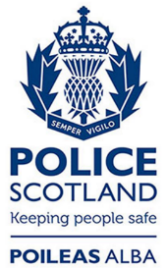 Freedom of Information ResponseOur reference:  FOI 23-3213Responded to:  29th December 2023Dormant SiteBartiebeith Road, GlasgowA8 Edinburgh Road, Glasgow at Ruchazie RoadBath Street, GlasgowA803 Springburn Road, Glasgow at Colston RoadA8 Ballater Street, GlasgowColinton Road, at Colinton Grove, EdinburghB763 Millerston Street, GlasgowLanark Road, S/W of Hailes Grove, EdinburghA89 Shettleston Road, GlasgowLanark Road, N/E of Arnott Gardens, EdinburghA96 Auchmill Road, AberdeenA96 near Auchmill Terrace, AberdeenA749 Dalmarnock Road, GlasogwA92 near Cairngorm Road, AberdeenA814 Victoria Park Drive, Glasgow A96 near 726 at Gt Northern Road, AberdeenA719 Whitletts Road, AyrA96 near junction with Queen St, AberdeenA761 Canal Street, PaisleyMelville Drive, EdinburghMeadowplace Road, EdinburghA697 Fireburnmill (S)Stenhouse Drive, Edinburgh A68 Lauder (S)Stevenson Drive, Edinburgh A68 Jedforest (S)Slateford Road, Edinburgh A90 Lunderton Cottages, St FergusA89 at East Haugh, EdinburghWest Coates, EdinburghSt John’s Road, EdinburghNiddrie Mains Road, Edinburgh